Санкт-Петербургский государственный университетВыпускная квалификационная работа на тему:СОЦИАЛЬНО-ПСИХОЛОГИЧЕСКИЕ ОСОБЕННОСТИ ОТНОШЕНИЯ К СОБСТВЕННОМУ ИМЕНИпо направлению подготовки 37.04.01 - Психологияосновная образовательная программа «социальная психология и политическая психология»Выполнил: Обучающийся 2 курса магистратуры Черняева Эмилия ВячеславовнаРецензент: Кандидат психологических наук, тренер-консультант                                                                          Кузьмина Наталья ЕвгеньевнаНаучный руководитель:      доктор психологических наук, доцент, профессор кафедры социальной психологии Гуриева Светлана ДзахотовнаАннотация.В данной работе изучаются социально психологические особенности отношения к имени. В исследовании принимали участие 22 младших подростков в возрасте 12-13 лет, 35 старших подростков в возрасте 14-15 лет, 30 лиц раннего юношеского возраста 16-18 лет и 20 лиц позднего юношеского в возрасте возраста 19-23 лет. Методы: 1. Авторский опросник отношения к имени. 2. Рефлексивный опросник уровня доверия к себе (Модификация опросника Т. П. Скрипкиной для школьников). 3. Методика доверия/недоверия личности миру, другим людям, себе А. Б. Купрейченко. 4. Авторская анкета. 5. Методика «Диагностика межличностных отношений» Т. Лири. Методы обработки данных: контент анализ, коэффициент корреляции Спирмена, критерий Краскалла- Уоллеса. Были обнаружены статистически значимые различия в отношении к имени в зависимости от возраста. В юношеском возрасте более позитивно оценивают своё имя, чем в подростковом. Была выявлена взаимосвязь между отношением к имени и самооценкой, между отношением к имени и доверием.Abstract.In this paper, the social psychological features of the attitude to the name are studied. The study involved 22 junior adolescents aged 12-13 years, 35 older adolescents aged 14-15 years, 30 persons of early adolescence 16-18 years and 20 persons of late adolescence aged 19-23 years. Methods: 1. Author's questionnaire regarding the name. 2. Reflexive questionnaire of the level of self-confidence (Modification of the questionnaire TP Skripkina for schoolchildren). 3. The method of confidence / distrust of the individual to the world, to other people, to himself AB Kupreychenko. 4. Author's questionnaire. 5. Technique "Diagnosis of interpersonal relations" T. Liri. Methods of data processing: content analysis, Spearman correlation coefficient, Kruskall-Wallace criterion. There were statistically significant differences in the relationship to the name, depending on age. In adolescence, they more positively evaluate their name than in adolescence. The relationship between the attitude to the name and self-esteem, between the relationship to the name and trust was revealed.Введение.В современном мире существует большое количество наук, проявляющих интерес к различным аспектам изучения человека. В наше время актуален вопрос сохранения культуры, возрождения традиций.  Имя является средством выражения сущности той или иной социальной эпохи, культуры. Развитие особенностей именаречения идёт бок о бок с развитием общества. Собственное имя — это знак, отмечающий существования собственного «Я» для себя и других людей. Имя является вербальным средством выражения межличностных отношений. Имя является катализатором, содействующим накоплению положительных эмоций, обращенных к человеку с первых дней его появления на свет, формированию базового доверия к людям и ценностного отношения к самому себе.Имя является «образом Я» для человека. Непринятие собственного имени может привести к нарушению психологического единства индивида, непринятию себя.Цель исследования: изучение социально-психологических особенностей имени.Предмет исследования: социально-психологические особенности отношения к имени.Объект исследования: лица подросткового и юношеского возраста.Основными задачами исследования, в связи с указанной целью, являются: Проанализировать отечественную и зарубежную литературу по проблематике исследования. Изучить отношение к имени в различных возрастных группах. 2. Выявить взаимосвязь между отношением к имени и социально-психологическими особенностями. Гипотезы исследования: 1. Отношение к имени в разных возрастных группах отличается. 2. Существует взаимосвязь между отношением к имени и самооценкой.3. Существует взаимосвязь между отношением к имени и доверием. Методы иследования: 1. Авторский опросник отношения к имени. 2. Рефлексивный опросник уровня доверия к себе (Модификация опросника Т. П. Скрипкиной для школьников). 3. Методика доверия/недоверия личности миру, другим людям, себе А. Б. Купрейченко. 4. Авторская анкета. 5. Методика «Диагностика межличностных отношений» Т. Лири (Модификация Л. Н. Собчик).Использовались следующие методы обработки данных:Контент анализКоэффициента корреляции СпирменаКритерий Краскалла- УоллесаГлава 1. Теоретический анализ изучения социально-психологических особенностей отношения к имени.	§1Теоретический анализ представлений о имени в различных культурахЛичное имя — социолингвистическая единица, разновидность имени собственного, один из главных персональных языковых идентификаторов человека или какого-либо одушевлённого существа.Собственные имена в силу особенностей своего развития и функционирования отражают разные периоды развития различных культур и их исключительные черты. Имена несут в себе массив специально отобранных слов, использующихся для именования людей в той или иной культуре. Имя служит выражением той или иной социальной эпохи, является свидетелем духовной истории человечества, этноса, общества. Именно этим обусловлено то, что вместе с эволюцией общества происходит развитие имени и процесса именования. Иными словами, имя «имеет статусную дифференциацию и одновременно этническую и временную сигнификацию» [Махлина;46]Рассмотрение традиций имя наречения в разные эпохи в разных культурах способно показать дополнительные функции, которыми наделялось имя. В данной работе для примера изучены особенности образования имени в племенах Маори, Индейцев Тлинкитов, Японии и Испании и Исландии.На примере изучения особенностей имянаречения в России с Древней Руси до современной России можно проследить связь между эволюцией общества и традиций именования людей.§1.1 Племя МаориПлемя Маори являлось коренным народом Новой Зеландии до прибытия европейцев. На языке маори слово māori обозначает «нормальные», «естественные» или «обычные». Маори активно борются за свою идентичность и в наше время создали свою партию Маори, также в Новой Зеландии Маори является вторым государственным языком.До колонизации у народа Маори общество делилось на 3 класса (в соответствии с рис. 1) [Малаховский]:Знать (Рангатира). Внутри знати выделялись пользовались особенным почётом:Вожди (арики)Жрецы (тохунга)Рядовые общинники (тутуа)Рабы-военнопленные (таурекарека) Первое имя у маори давалось вскоре после рождения, второе — после инициации, а третье — после смерти отца. Интересна сама процедура: родители подносят к ребенку статуэтку божка и начинают перечислять качества, какие хотели в ребенке видеть, или вспоминать о случившемся в период рождения ребенка (солнечное затмение, приход корабля, приезд деда из далекой деревни). При этом отец ребенка поет:Сиди тихо, я возвещаю твое имя, Какое же у тебя имя? Слушай же свое имя, Вот твое имя...[вокруг]Во время ритуала родители ждут особого сигнала- чиха ребёнка. На каком слове ребёнок чихнёт- то и будет его именем. Примечательно, что так как дети чихают не часто, ждать «сигнала» и петь приходилось иногда сутки и даже больше.Второе имя выбирается примерно так же, только перечисляются имена предков. Молодой парень должен был чихнуть, и имя считалось выбранным. А родственники хором пели:Расчищай землю для поля. Будь сильным в работе, Будь усерден и трудолюбив, Будь смел и мужествен, Ты должен работать, пока день Над землей не погаснет.Имя у Маори не является показателем принадлежности к какому- либо классу. Классовую принадлежность отражали татуировки. Только знать могла делать татуировки на лице. После колонизации и в наше время имя образуется, как у многих европейцев- фамилия, общая, для рода и специально выбранное имя.§1.2 Индейцы Тлинкиты.У индейцев Тлинкитов, как и у Маори существовала классовая система:Анъяди. Богатая родовая знать.Простые общинники.РабыУ тлинкитов существовали особые почётные имена, на которые претендовали представители знати.При наречении именем у тлинкитов определяющее значение имели следующие факторы, взятые в отдельности или в какой-либо комбинации: 1) принадлежность к тому или иному роду и фратрии; 2) пол и возраст; 3) социальный статус родителей; 4) особенности и личные качества человека, его социальный статус; 5) наличие у нарекаемого детей. Огромное влияние на механизм наречения оказывал матрилинейный счет родства. Наиболее тесная родственная связь существовала между племянником и дядей, внуком и дедом, родными братьями, поскольку все они принадлежали к одному роду – роду матери. Имена поэтому часто переходили от старшего брата к младшему, от дяди – к племяннику, от деда – к внуку. [Гринев]Чаще всего личные имена у тлинкитов происходят от названия животных. Они верили, что таким образом человек наделяется способностями и силой животного, чьё имя носят. Также есть связь имён и тотема рода. Каждый тлинкит мог иметь несколько имен, а иногда и прозвищ, которые он приобретал на протяжении жизни. Все эти имена и прозвища могут быть сведены в следующий список: 1) родовое, или «действительное». Давалось матерью при рождении. Обычно это имя передавалось по наследству. Часто называли в честь умерших родственников, к которым была привязана мать. Таким образом родственник «возрождался» в ребёнке. Отдельные имена могли нести в себе информацию о каких-то событиях. Позднее, для престижности, детям могли давать несколько действительных имён; 2) детское прозвище, уменьшительно-ласкательное имя. Прозвище отражало черту характера, особенность внешности, факт биографии и было дополнительным именем. Редко, когда индеец был известен по своему прозвищу, однако, часто детям давали действительные имена в честь прозвищ их известных предков; 3) дополнительное имя или прозвище взрослого человека. Прозвище получали рабы, так как индейцы могли не знать их настоящих имён. Прозвища могли получать шаманы в период обучения; 4) текнонимическое имя. Давалось, если в ребёнка «вселялся» его умерший родственник, могло появится по кличке любимой собаки или географическим объектом; 5) почетное, или «потлачное» имя– его мог приобрести или унаследовать знатный человек в результате организации потлача. Потлач это подобие праздника, на которые шаманы одевали свою церемониальную одежду, организаторами патлача ремонтировался или отстраивался свой дом, раздавались подарки гостям. Также патлач устраивался знатными родителями для своих детей, после чего детей тоже относили к знати и им давались новые, прославленные имена.Иногда роль имени могла меняться и, например, текномическое имя могло стать действительным именем.  §1.3 ЯпонияЯпония — конституционная монархия. Согласно Конституции, вступившей в силу 3 мая 1947 года, император Японии — «символ государства и единства народа», все государственные назначения и решения он производит по представлению кабинета министров, который и несёт за них ответственность. Примечательно, что только император и его семья не имею фамилии в Японии. [Атлас]Японское имя традиционно состоит из родового имени (фамилии) и затем из личного имени. Личные имена создаются самостоятельно из знаков, поэтому в Японии большое количество уникальных имён. Мужские и женские имена отличаются с помощью специальных компонентов в структуре. Фамилий намного меньше, они более традиционны и большинство (70-80%) восходят к топонимам (названиям природных или искусственно созданных объектов). Это объясняется тем, что в 1870 году вышел закон, обязующих всех иметь фамилию. На тот момент фамилию имели немногие жители. Народу пришлось срочно выдумывать фамилии и за образец был взят окружающий мир. И в результате большинство фамилий отражают природные особенности или относятся к месту проживания. В словарном составе японского языка было принято выделять два вида: ваго — традиционно японские слова и канго — слова, которые заимствованны из Китая. На эти же типы принято делить и имена, правда сейчас появился новый тип — гайрайго —это слова, взаимостванные из других языков. Сейчас в именах такие компоненты используются не часто, но тенденция называть детей именами не из японской культуры растёт Современные японские имена делятся на следующие группы:кунные (состоящие из ваго),онные (состоящие из канго),смешанные.Кунные фамилии преобладают.При выборе имени родители ограничены только разрешёнными знаками и вольны назвать ребёнка, как хотят. Есть наиболее популярные имена, однако имя может быть также и совершенно исключительным.В конце 2000-х годов в Японии стало модно давать детям «яркие» иероглифические имена, придуманные родителями и содержащие смесь онных и кунных чтений, самостоятельно присвоенные чтения и пропуски в чтении. Такие имена условно называются «ослепительные» имена. [unser]Имя в Японии имеют прямой перевод. Имена могут нести в себе различную информацию: и пожелания ребёнку (например, Chizu переводится, как тысяча аистов, что символизирует долголетие), описание погоды (например, Kasumi – Туман),  просто констатировать факт (например Hachiro - Восьмой сын), могут просто отражать характеристику ребёнка и многое другое.§1.4 ИспанияИспаноязычные и португалоязычные страны имееют одинаковые правила при построении имени и поэтому традиционно их объединяют в общее название – иберийское имя. Отличия существуют только в законодательном плане тех или иных стран.В большинстве случаев иберийское имя состоит из составного личного имени и примерно двух фамилий. В формальных случаях (права, паспорт и т.д.) указывается полное имя, в неформальной обстановке используется часть личного имени и одна фамилия. Традиционно в испаноязычных странах даётся два личных имени. Обычно личное имя выбирается родителями в соответствии с церковными и семейными традициями. Второе имя в Испании часто дают девочкам в честь бабушки по материнской линии, а мальчику в честь дедушки по отцовской линии.В Испании популярно называть детей в честь святых и добавлять канонический эпитет. В качестве примера можно рассмотреть имена, которые происходят от различных титулов Богоматери, принятых у католиков: María del Amparo - Мария Покровительница, Мария Защитница María de la Anunciación - Мария Благовестная María de la Luz - Светлая Мария María de los Milagros - Мария Чудотворная María de la Piedad - Мария Чтимая María del Socorro - Мария Помогающая María de la Cruz - Мария у Креста María del Consuelo - Мария Утешительница Maria de la Salud - букв. «Мария Здоровья» María del Pilar - букв. «Столбовая Мария»Таким образом этих девушек будут называть Ампаро, Анунсиасьон, Лус, Милагрос, Пьедад, Сокорро, Крус, Консуэло, Салуд и Пилар [испания]Испанское регистрационное законодательство очень сурово и имеет ограничение не только на количество разрешённых имён (два), но и жёстко относится к выбору родителями имени. В Испании могут отказать в регистрации ребёнка, если его имя слишком вычурное или в случае, если по имени нельзя понять пол ребёнка.Фамилия традиционно состоит из фамилий отца и матери. Главной является фамилия отца и она же идёт первой.§1.5 ИсландияИмя в Исландии имеет две отличительные особенности: употребление отчеств и редкое употребление фамилийличные имена для новорождённых выбираются из утверждённым государством спискаБольшинство исландцев имеют только имя и отчество, такая практика была распространена когда-то в Скандинавских странах. Отчество является сложным образованием, состоящим из имени отца в родительном падеже и слов «сын» или «дочь» (соответственно для мальчиков и девочек). Иногда вместо патронима используется матроним и отчество произносится от имени матери. Таким образом матери или сами дети могут показать своё желание дистанцироваться от отца. Крайне редко матронимы даются для красивого звучания. Иногда может использоваться комбинация из матронима и патронима. В случае встречи двух носителей одинакового имени и отчества прибавляется ещё одно отчество по деду. Фамилии у исландцев встречаются чрезвычайно редко и чаще всего они наследуются от родителей иностранного происхождение.Так же, до 1925 года любой житель Исландии мог выбрать себе фамилию, однако сейчас это запрещено на уровне законодательства.Чаще всего, при рождении, ребёнку даются два имени (иногда два, реже одно). Это помогает в идентификации исландцев, так как уменьшается количество совпадений по имени отчеству. Большинство исландских имён имеют древнескандинавское происхождение. Их упоминание можно встретить в сагах. Многие имена образуются от названий животных, птиц, растений, явлений природы и т.д.Кроме чисто скандинавских имён можно встретить разные вариации общехристианских имён.Как уже говорилось, наречение именем в Исландии происходит в соответствии с разрешённым законодательством списке Исландии. Население Исландии насчитывает всего 335 тысяч человек. Регламентация имён ввелась с целью сохранения культуры. Любые слова, которые заимствуются из другой культуры, исландцы переделывают на свой лад, с соблюдением норм и правил исландского языка.Для того, чтобы новое имя внеслось в реестр, оно должно подходить под ряд критериев:Написание имени должно соответствовать правилам исландской фонетики и орфографии, в имени могут использоваться только знаки исландского алфавита,от нового имени должны легко образовываться все четыре падежные формы имени должен быть присвоен грамматический род, который обязан соответствовать полу ребенка, получающему имя. Соблюдение правил контролируется 6 членами государственного комитета. Троих назначает исландское министерство юстиции, по одному эксперту предоставляют факультеты философии и права Университета Исландии, а еще один член комитета является сотрудником языкового отделения Института исландских исследований. В каждом конкретном случае они также должны решать является ли новое имя благозвучным, не вызывает ли ненужных ассоциаций у носителей языка, и соответствует ли исландской традиции именования в целом [Берков].§1.6 Россия Традиционно русское полное имя состоит из трёх частей:Личное имяОтчествоФамилияТакже дополнительно могут иметься и прозвища, уменьшительное имя, монашеское имя.В истории русских личных имён выделяются три периода:дохристианский. Преобладали самобытные имена, языческие имена;период после Крещения Руси. В это время стали преобладать христианские имена. Некоторые дохристианские имена стали каноническими;современный период, который начался после Октябрьской революции. Происходит минимизация различий между календарными, каноническими именами. Растёт число заимствований имён из других языков, активно происходит имятворчество. Имена, прозвища на Руси были в ходу давно. Имена давались при рождении, а прозвища появлялись в течение остальной жизни. Фамилий не было.Первыми фамилии получили князья и бояре в 14-15 веке. В 16 веке фамилии стали появляться у купцов и духовенства.  После отмены крепостного права, стали появляться фамилии и у крестьян.Среди древнерусских имён домашних, семейных выделяются следующие группы:Числовые имена. Происходят от порядка рождения ребёнка в семье.Имена, данные по внешним характеристикам.Имена, связанные с чертами характера, привычками и поведением. Имена, которые отражают желанность или нежеланность появления ребёнка в семье.Имена, отражающие время года, во время которого появился ребёнок.Имена, связанные с животным и растительным миром.Имена, которые давались в связи с верой в то, что «плохое» имя способно отогнать, испугать злых духов.Имена, связанные с соседними народами.При вхождении в другую группу людей могло образоваться новое имя. Так, когда человек начинал работать, его детское имя могло поменяться на более взрослое, статусное.  Позднее, от этих имён могли образовываться фамилии. Имена династии Рюриковичей выделяются тем, что почти все они — двухосновные, а для образования этих имён использовались слова, возвышенные по смыслу, символизировавшие власть, славу, воинскую доблесть. Число таких имён невелико, и они имели ограниченное употребление, как правило, только в среде людей благородных сословий. Некоторые из этих имён после канонизации Русской православной церковью их носителей вошли в число христианских имён; другие были надолго забыты и лишь в XX веке вновь вошли в русский именослов. [Суперанская]После Крещения Руси преобладать стали христианские имена. Имя приобреталось после процедуры таинства крещения и давалось почти после рождения ребёнка. Однако традиция давать второе, домашнее имя- прозвище, сохранилась и продолжилась до 17-ого века. Прозвище — это неофициальное именование какого-либо индивида, сложившееся в семье, общине на основе того или иного признака: по особенностям внешнего облика или характера человека, по имени или прозвищу его отца [Мадлевская;312]. Образовывались прозвища так же, как и в Древней Руси- по особенностям внешности, характера, поведения. Прозвище семейное могло в последствии заменится прозвищем возрастной группы.Современный период в истории развития русских имён начался после Октябрьской революции. Принятый советской властью 2 февраля 1918 года «Декрет об отделении церкви от государства и школы от церкви» разорвал связь между любыми публично-правовыми установлениями и религиозными обрядами. Тем самым таинство Крещения, сопровождавшееся наречением именем, перестало быть юридическим актом: право регистрировать факт присвоения имени перешло к органам гражданской власти — загсам. [Петровский;10]Начиная с 1924 года Госиздат РСФСР начал выпуск большими тиражами календари, в которых публиковались, как и традиционные имена, так и новые, редкие. Новыми именами считались русские и славянские нецерковные имена, имена из западных и восточных культур, имена-неологизмы, которые вообще раньше не существовали.  Такая свобода в выборе породила активное имятворчество. Однако это повлекло за собой негативные последствия. Активно менялись имена со старых, не одобряемых, на новые. Детей называли чаще одинаково, одобряемыми и «модными» именами. А. В. Суслова и А. В. Суперанская отмечают, что такая мода на имена оказывают влияние на ощущение индивидуальности человека. Суть имени, по их мнению, в подчёркивании уникальности личности. А популяризация имени ведёт к обесцениванию имени. К ребёнку в государственных учреждениях приходится обращаться по фамилии, чтобы не перепутать с его тёзками. И главная функция имени- называть человека, перестаёт работать.  Также В. А. Никонов подчёркивал, что имя также обладает связывающей функцией. Оно объединяет всех носителей имени в одну группу. Часто употребляемое имя способно быстро обрастать культурно- историческими ассоциациями, с помощью которых в обществе формируется отношение к имени. §1.7 Сравнение имянаречения в различных культурах.Сравнение особенностей имянаречения в различных культурах позволило выделить следующие особенности (в соответствии с Таблицей 1).Представленные данные отражают информацию, которую несёт имя в различных культурах, что имя значит для представителей разных культур, какую смысловую нагрузку оно несёт.Также данные отражают особенности, которые сопровождают имянаречения в культуре и дополнительные функции, которые имя может выполнять в культуре народа.Таблица  Особенности имя наречения разных культурТаким образом можно выделить основные общие причины, по которым даётся имя:По религиозным причинам. В соответствии с традициями.В честь предковИмя выбиралось просто по красоте звучанияВ честь знаменитых носителей имениЧтобы ребёнку передалась характеристика, отражённая в имени.§2	Понятие имени в психологииСобственное имя является одним из самых важных знаков участвующих в структурировании самосознания человека.Собственное имя — это знак, отмечающий существования собственного «Я» для себя и других людей. Кроме того, оно обозначает позиции во время коммуникации, помогает определить границы взаимодействия. Несмотря на то, что имя присутствует с человеком испокон веков, на данный момент феномен личного имени и его характеристик мало изучен. §2.1 Имя, как звено самосознания.Имя- личное название человека, даваемое ему прежде всего при рождении; знак, позволяющий причислить человека к определенному социальному слою, этносу, месту в общественных отношениях, полу. [Мухина; 60]. Имя носит, как и индивидуализирующую функцию, так и позволяет идентифицироваться с определенной культурой. В. С. Мухина писала, что в развитии личности у ребёнка участвуют не только врождённые способности и социальные условия, а также внутренняя позиция. Социальные условия и врождённые способности в результате взаимодействия определяют внутреннюю позицию человека по отношению к себе самому и окружающим людям. Самосознание имеет следующую структуру:1. Имя, образ тела и «духовный образ Я»2. Притязание на признание3. Половая идентификация4. Психологическое время5. Социально-нормативное пространство Данная структура, по мнению Мухиной, не только раскрывает основные особенности личности, а также отражает отношение личности к себе и окружающему миру. Что опосредует все действия, эмоции, чувства и переживания личности.На раннем этапе развития ребёнка отмечается стихийное формирование личности, которое не направляется самосознанием. В раннем и дошкольном возрасте происходит выделение себя, как персоны, как носителя определённого имени. Идентификация с именем происходит с первых лет. В это время ребенку трудно думать о себе вне имени, оно ложится в основу самосознания, где приобретает особый личностный смысл. Благодаря имени ребенок получает возможность представить себя как обособленного от других, исключительного индивида. Обращение к ребёнку начинается с имени. Ребёнок поощряется или наказывается также с указанием имени. При этом, если ребёнку говорят, что он хороший, его имя обрастает положительными ассоциациями. А если ругают, то наоборот. Имя становится для ребёнка носителем негативных характеристик.  С собственного имени начинается общение ребёнка с окружающими, когда он может выразить свои желания и дать оценку себе. Индивидуализирующая функция может проявляться в повышенном интересе к носителям такого же, как и у ребёнка имени, героям литературных сказок с таким же именем.Таким образом, имя является первым звеном структуры самосознания. Имя идентифицируется с телесной и духовной индивидуальностью человека. По мнению Мухиной, имя является тем катализатором, который содействует накоплению положительных эмоций, обращенных к человеку с первых дней его появления на свет, формированию базового доверия к людям и ценностного отношения к самому себе. В процессе онтогенеза имя обретает сложные интегративные связи и определяет ценностные ориентации человека в его притязаниях на признание, в особенностях половой идентификации, в характере построения жизненных перспектив, а также в системе прав и обязанностей [Мухина; 59] . В случае, если имя подвергается депривации (изменение имени другим человеком, оскорбления), носитель имени может не только испытать дискомфорт, а также отреагировать психоастеническими реакциями или депрессивными состояниями. В противоположном случае, если показать уважительное отношение к имени человека, это окажет позитивное влияние на дальнейшее взаимодействие.К школе у ребёнка уже складывается отношение к своему имени на основе семейных отношений (зависит от того, как в семье относились к имени). В процессе обучения в школе ребёнок изучает, как сверстники реагируют на его имя. В случае негативной реакции он может захотеть изменить имя (с сокращённой формы до полной, например). В случае позитивной реакции сверстников ребёнок будет доволен своим именем и собой. В процессе постоянного взаимодействия со сверстниками во время обучения, ребёнок понимает ценность доброжелательного отношения к себе, которая отражается в форме обращения к ребёнку. Он стремится также же отмечать своё расположение к человеку через обращение к другому по имени. Однако ребёнок может столкнуться с тем, что учитель зовёт его по фамилии (например, если в классе много детей много с одинаковым именем), в дальнейшем и другие дети могут называть ребёнка по фамилии. Такое отношение к имени ребёнка лишает его уверенности в себе, снижает чувство доверия к взрослому.В подростковом возрасте человек пытается понять себя самого. Основной вопрос возраста: «Кто Я?». Для подростка характерно стремление к осмыслению своих притязаний на признание. Подросток анализирует прошлое, начинает придавать значение настоящему времени и пытается заглянуть в будущее. Он активно рефлексирует себе и людей вокруг. Все компоненты самосознания зрелой личности уже входят в самосознание подростка. Подростки стремятся быть и считаться взрослыми. Это стремление является новообразованием самосознания, основной особенностью личности.Характерная социальная активность выражается в большей восприимчивости к усвоению норм, ценностей и способов поведения, которые существуют в «мире взрослых». Подросток стремится избавиться от семейного «Мы» в пользу своего «Я».У подростка появляется ощущение ответственности за свои убеждения, качества и мировоззрение. Подростка начинает волновать вопрос каким его видят другие. Свои притязания на признание подросток отстаивает с помощью имени.Депривируя ценностное отношение к именам друг друга, подростки «круто» отстаивают свое право на приемлемое обращение к себе по имени с должным уважением и соответствием нормам культуры социального окружения. Соответствующее обращение по имени есть показатель социального признания, которое проще регулировать, чем другие притязания. [Мухина; 79]Притязания на признание в подростковом возрасте устремлены на реализацию себя в сфере физического, умственного и личностного развития. Этот возраст характеризуется острой потребностью в признании своей уникальности в комплексе с зависимостью от сверстников. Именно поэтому наблюдается соединение эгопозиции «Не путайте меня с другими» и конформной позиции «Мы - группа сверстников».Подросток учится постижению свои конформных и негативных реакции на различные ситуации. Он активно отстаивает право на самостоятельный выбор возможного поведения, также учится подавлять импульсивные действия.Подросток направлен на поиск новых форм общения- в онлайн играх, с группами сверстников с общими интересами.  Часто, одновременно для чувства единения с определённой группой и для отделения себя от других, подросток берёт себе прозвище, более «крутое», чем его настоящее имя. Таким образом, Мухина выделяла 3 ключевых периода для формирования отношения к имени в самосознании:Дошкольный период. Имя и местоимение «Я» помогает ребёнку выделить себя как личность среди других. Из отношения к имени и ситуаций его употребления складывается собственное отношение ребёнка к своему имени. В дошкольном возрасте ценность имени постигается через утверждение своего достоинства.Период начала обучения в школе. Ребёнок отмечает как к его имени относятся сверстники. Если отношение к имени негативное- ребёнок стремится избежать дискомфорта и может захотеть изменить имя (например с уменьшительно-ласкательного на полное имя). Если отношение положительное, то ребёнок учится также положительно относится к имени другого человека.  Подростковый период. Главный вопрос возраста: «Кто Я?». С помощью имени подросток идентифицирует себя.  Подростками активно отстаивают свое право на должное обращение к себе по имени с соответствующим уважением и в соответствии с нормами культуры социального окружения. Это право является показателем социального признания. Чурилова Е. Е. провела исследование, направленное на изучение самосознания в соответствии с концепцией самосознания Мухиной. В своём исследование она использовала анализ личных дневников и выделила следующие особенности отношения к имени[Чурилова;95]:В подростковом возрасте часто наблюдается либо недовольство своим именем, либо депривация подростка отношением к его имени. В результате наблюдается уменьшение уверенности к себе, рост недоверия к окружающим, снижение самооценки. Возникает негативное отношение к имени, желание его сменить. В юношеском возрасте отношение к имени улучшается. Имя может начать восприниматься, как уникальное. Происходит смена с диалогичести на монологичность.Чурилова заметила, что часто авторы репрезентируют чувство гордости своим именем, рассказывая его историю, почему его так назвали.Имя становится тем первым кристаллом личности, вокруг которого формируется сознаваемая человеком собственная сущность. При этом имя соединяется с «Я», которое также употребляется для обозначения человеком самого себя [Мухина; 58]. §2.2 Имя в «Я-концепции»Для рассмотрения взаимосвязи имени и я-концепции, в первую очередь, не обходимо рассмотреть понятие «Я-концепции» и её структуры.Я-концепция представляет собой совокупность всех представлений индивида о себе и включает убеждения, оценки и тенденции поведения. [Бернс] Я-концепция рассматривается, как свойственный каждому индивиду набор установок, направленных на самого себя.Чаще всего, среди определений установки подчеркиваются три главных элемента [Бернс; 5] (в соответствии с рис. 2):Убеждение, которое может быть как обоснованным, так и необоснованным (когнитивная составляющая установки).Эмоциональное отношение к этому убеждению (эмоционально-оценочная составляющая).Соответствующая реакция, которая, в частности, может выражаться в поведении (поведенческая составляющая).Рисунок 2 Элементы Я-концепции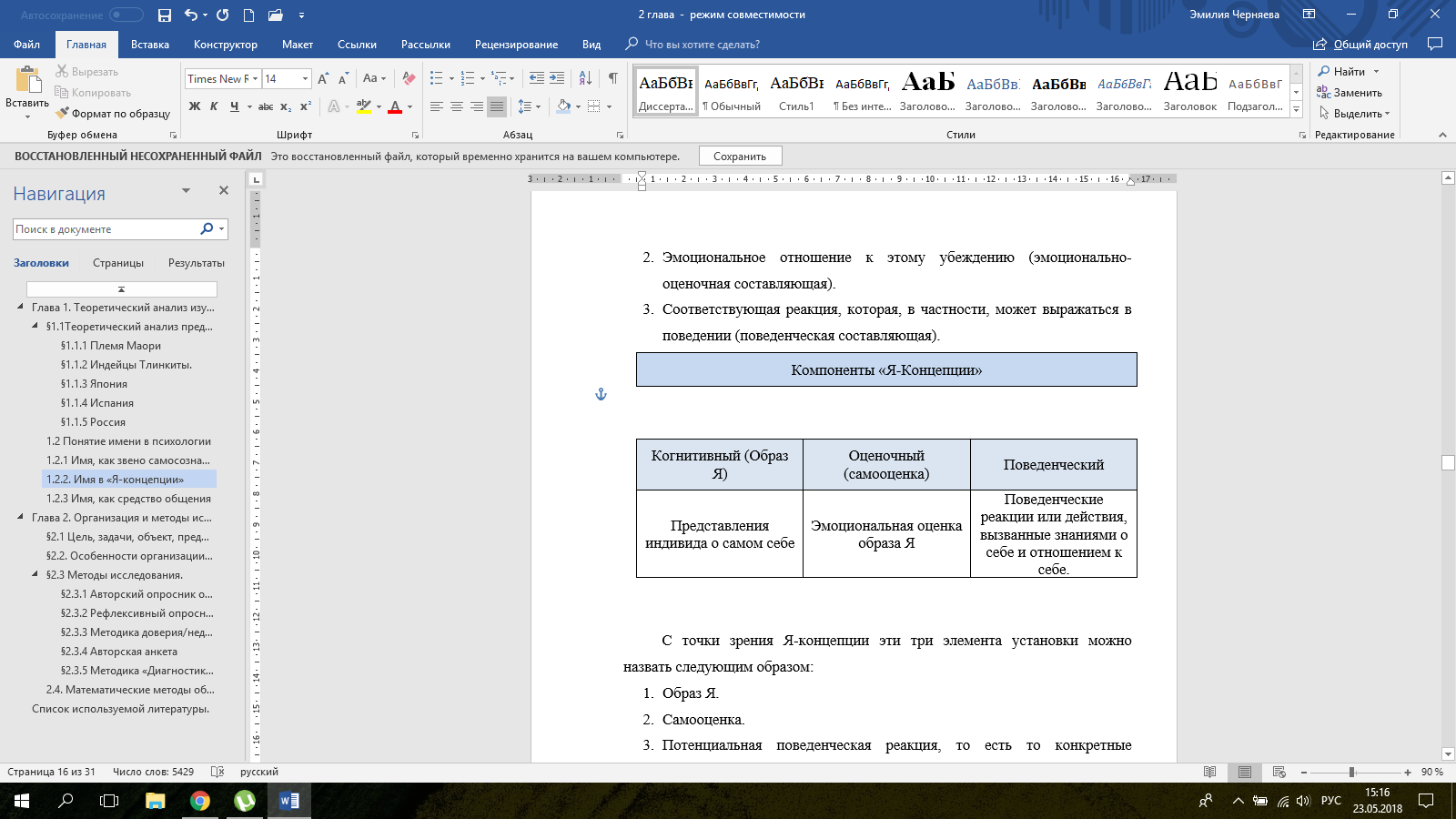 С точки зрения Я-концепции эти три элемента установки можно назвать следующим образом:Образ Я.Самооценка.Потенциальная поведенческая реакция, то есть то конкретные действия, которые могут быть вызваны образом Я и самооценкой.Когнитивная составляющая Я-концепцииТо, каким индивид представляется себе, не зависит от внешних факторов. Эти представления являются убедительными для индивида в любом случае. Существуют разнообразные способы самовосприятия, ведущие к формированию образа Я. При описывании относящихся к нам характеристик используются всевозможные атрибутивные, ролевые, статусные, психологические характеристики индивида, описание его имущества, жизненных целей и т. д. Все эти характеристики имеют разную значимость для образа Я, которая может меняться в зависимости от ситуации, опыта. Такие самоописания призваны отмечать неповторимость личности через совокупность её отдельных черт.Поведенческая составляющая Я-концепцииПоведение людей часто не соответствует их убеждениям. Установка может часто модифицироваться или сдерживаться из-за неприемлемости такого поведения в обществе, страха человека перед последствиями или в следствии с нравственными чертами. Оценочная составляющая Я-концепцииЯ-концепция — это не только констатация, описание черт своей личности, но и вся совокупность их оценочных характеристик и связанных с ними переживаний [Бернс;23]. Если человек обладает непривлекательными для общества характеристиками, то он ощущает негативные реакции окружающих (часто ему кажущиеся), сопровождающие его при любом взаимодействии с социальной средой. В этом случае могут возникнуть серьёзные трудности на пути развития позитивной Я-концепции. В большинстве характеристик есть скрытый оценочный смысл. Источником этих смыслов является субъективная интерпретация личностью реакций людей на характеристики. А также восприятие этих характеристик на фоне принятых в обществе стандартов, ценностей культуры, группы, которые человек усваивает на протяжении всей жизни. Человек придаёт оценочное осмысление всем характеристикам, которые присутствуют в его Я-концепции. В процессе такого осмысления переоценке могут подлежать и характеристики, усвоенные ранее. Самооценка поддаётся изменению в зависимости от обстоятельств. Источником для оценочных суждений о различных характеристиках, которыми личность себя наделяет, является его социокультурное окружение. Источником оценочных представлений индивида могут быть также социальные реакции на какие-то его проявления и самонаблюдения.Самооценка — это личностное суждение о собственной ценности, которое выражается в установках, свойственных индивиду.Самооценка отображает степень, в которой у человека развито чувство самоуважения, ощущения собственной ценности и позитивное отношения ко всему тому, что относится к его Я. Поэтому низкая самооценка предполагает неприятие себя, самоотрицание, негативное отношение к своей личности.При описании самооценки существуют три важных момента:Во-первых, это сопоставление образа реального Я с образом идеального Я.  Достижение в реальности характеристик, которыми наделяется идеальный образ, определяется высокой самооценкой. В случае низкой самооценки между характеристиками будет наблюдаться существенный разрыв. Второй фактор, не маловажный при формировании самооценки, связан с интериоризацией социальных реакций на данного индивида. Человеку присуще оценивать себя в соответствии с оценками окружающих. Для индивида характерно давать оценку своей успешности призму своей идентичности. Индивид испытывает удовлетворение не от того, что он просто что-то делает хорошо, а от того, что он избрал определенное дело и именно его делает хорошо.Следует особо подчеркнуть, что самооценка всегда носит субъективный характер.Позитивная Я-концепция характеризуется:Позитивным отношением к себеСамоуважениемПринятием себяОщущением собственной ценности;Несмотря на употребление термина «Я-концепция» в единственном числе, подразумевается множественность охватываемых ею установок.Всякая установка — это эмоционально окрашенное убеждение, связанное с определенным объектом. Особенность Я-концепции как комплекса установок заключается лишь в том, что объектом в данном случае является сам носитель установки. Благодаря этой самонаправленности все эмоции и оценки, связанные с образом Я, являются очень сильными и устойчивыми. [Бернс; 25]Ребенок обычно рано усваивает, что его имя символизирует его самого. Рекция ребенка на свое имя является надежным показателем особенностей развития Я-концепции. Если ребенку нравится его имя, он обычно и сам себе нравится, и наоборот. Невозможно определить, является ли отношение к имени первичным или ребенок вначале имеет отношение к себе, а затем уже переносит его на имя. Однако для многих детей начало формирования Я-концепции совпадает с моментом обнаружения того факта, что у них есть имя [Реан;123].Как уже указывалось выше, при формировании самооценки, человек склонен оценивать себя в соответствии с оценками окружающих. То, как называют ребёнка, другие взрослые определяет самоосознавание ребёнка. Все ласкательные или порицательные имена, которые даются в детстве как бы дают установку на соответствующие самопроявления ребёнка. Бёрнс считал, что усвоение ребёнком своего имени является индикатором отличия себя от других. Имя является «образом Я» для человека. Р. Бернс советовал родителям, которые хотят сформировать у ребенка положительную самооценку, выражать свое отношение к активности ребенка таким образом, чтобы у него не возникало уничижительное по отношению к самому себе наказующее самосознание. Так как к ребёнку чаще всего обращаются по имени, при выражении своего отношения также можно сформировать негативное отношение к собственному имени. Имя может начать ассоциироваться с чем-то негативным, плохим. Так, например, если при наказании ребёнка дома называют какой-то определённой формой имени, в последствии эта форма имени может обрасти негативным смыслом и ребёнок будет стремиться как можно реже её употреблять, испытывать дискомфорт, когда слышит эту форму даже от других людей.«Образ Я» является совокупностью представлений индивида о себе. В психологическом плане имя взаимосвязано с самооценкой. Таким образом можно сказать, что на отношение к имени влияют:Ласкательные/ порицательные имена, которые давались в детствеОценка имени другими людьмиВосприятие имени в культуре/ группе§2.3 Имя, как средство общенияБодалев А. А. писал об имени, как способе общения. Взрослый человек играет огромное значение. В процессе взаимодействие со взрослым ребёнок всё тоньше определяет особенности внешнего вида взрослого и изучает последствия, особенности изменений, которые в нём происходят.В процессе развития ребёнка спектр возможных действий по отношению ко взрослому расширяется, открываются всё новые возможности для изучения взрослого. Так, обучая ребёнка использовать те или иные предметы взрослый может не только удовлетворить основные потребности ребёнка, но и обучить его. Например давая какой-то предмет, он может называть его, отражать мимикой и звуками своё отношение к предмету.Взрослый, с помощью речи, в процессе общения организует и руководит ориентировкой ребёнка во всё растущем предметном мире.  Именно поэтому для ребёнка взрослый становится центральным звеном мира вокруг. Он помогает ребёнку постичь окружающее пространство.Прослеживая эти этапы Бодалев отмечал воспитательную роль во время первичной ориентировки в людях. Взрослый учит ребёнка ориентироваться в состояниях, настроениях людей, обучает способами контакта не только с близкими людьми, но и с теми, с кем ребёнок контактирует вне семьи, например, в детском саду, яслях.Огромное значение в изучении людей ребёнком имеет овладение речью. Когда ребёнок называет кого-то по имени и связывает с этим именем образ конкретного человека и его действий, тогда можно говорить о развитии отражения других людей у ребёнка. Ребёнок становится способен обобщать свои ощущения, возникающие при общении с конкретным человеком. Разные люди начинают «обрастать» особенными характеристиками в сознании ребёнка. Когда ребёнок начинает осознанно употреблять местоимения можно говорить о переходе от представлений о человеке к мысли о нём.Как пишет П. Р. Чамата, в 3—4 года, а иногда и раньше, дети могут соотносить поступки и действия человека с его личностью. Дети могут, в соответствии с характеристиками какого-то человека в своём сознании размышлять о причинах его поступков Это отчетливо показывают ответы детей на вопросы: «Кто это сделал? Почему он это сделал?». [Бондалев; 137]Таким образом, в соответствии с концепцией Бондалева, главными функциями имени является коммуникативная функция и дифференцирующая функция.  §2.4 Имя в контексте феномена доверияДоверие является одной из форм отношений человека к миру и к самому себе.Методологическая позиция, основанная на идеях концепции отношений, позволила понять явление доверия через механизм интеграции доверия человеку к себе, как к субъекту активности и одновременно доверия к миру или тем условиям, которые он предоставляет человеку в каждой конкретной ситуации. Таким образом, доверие связано с отношениями личности, установками, ожиданиями и в целом с «Я-концепцией личности». [Скрипкина;224]Доверие, как механизм, направлено на объединение человека с его внутренними ценностями, потребностями, интересами и желаниями. Также оно объединяет человека с той частью мира, с которой он собирается взаимодействовать. Такое двойное направление позволяет классифицировать доверия, как социально-психологическое явление. Доверие является многоуровневым образованием:Первичные установки.  Имеют биосоциальную природу, возникают на ранних стадиях онтогенеза. Вторичные установки. Направлено на мир и на себя. В результате интериоризации представляют собой личностные установки, выделяющие личность среди других людей.Выделяется три типа доверия:Доверие к мируДоверие к себеДоверие к другимПоложительная «Я-концепция» связана с чувством самоценности личности, от которого зависит уровень доверия к себе.В структуре доверия выделяются 3 компонента [Купрейченко;56]:Когнитивный компонент включает представления о себе, втором участнике доверительных отношений и условиях взаимодействия, а также ожидания, связанные с поведением партнера. Эмоциональный компонент характеризуется эмоциональными оценками взаимодействующих сторон и самого процесса взаимодействия. Поведенческий компонент включает готовность к определенным действиям в отношении второго участника, в отношении самого себя и сложившихся условий. Доверие, как вид установки-отношения с ярко выраженным эмоционально-оценочным компонентом имеет связь с явлением аттракции. Выделяется три уровня аттракции:СимпатияДружбаЛюбовьЛ. Я. Гозман выделила 3 этапа, которые необходимо пройти для установления отношений:Этап социально-перцептивных процессов. На данном этапе принимается решение об опасности или безопасности собеседника. Этап установления меры сходства между собой и партнёром. Служит для определения психологической безопасности.Переход в субъект-субъектное общение возможен только в случае, если оба партнёра воспринимают друг друга, как безопасные. И если его образ в представлении партнёра по взаимодействию соответствует тому, как он сам себя представляет.Соотнося данные этапы установления доверительных отношений с использованием имён, можно отметить, что на данных этапах не допустимо пренебрежительное отношение к имени собеседника. Так как в случае, когда имя подвергается депривации, носитель имени испытывает дискомфорт. И чтобы избавится от этого ощущения, он может посчитать собеседника опасным для своего самосознания и прекратить с ним общения.Употребление имя с положительной окраской (например, какое красивое имя), способно оказать позитивное влияние на дальнейшее взаимодействие. Однако, может так же восприняться, как лесть. Лучшим выходом будет, в данном случае, называть человека так, как он представился. Это также поспособствует осознанию партнёром того, что он воспринят собеседником именно так, как и хотел.Этап установления эмоциональных отношений. Ролевое соответствие/ несоответствие. Одной из главных психо-социально-логических функций доверия и недоверия является обеспечение социального и жизненного самоопределения субъекта. [Купрейченко;76]§2.5 Имя и прозвищеИздавна существует практика наречения ребёнка двумя именами. Изначально считалось, что имя имеет магическое значение и с помощью имени можно оказать влияние на человека, отобразить его внутреннюю сущность.  В России традиция давать прозвище, помимо получаемого при крещении имени, сохранялась до 17 века. Прозвище давалось на основе разных характеристик:Особенностей внешностиПо особенностям характераПо имени отцаОбразование семейных прозвищ похоже на образование древнерусских имён. Со временем семейные прозвища менялись на прозвища, образованные в возрастной группе.Возникновение прозвищ особенно характерно для подростковой и юношеской среды, однако прозвища могут возникать ещё раньше в качестве «дворовых» имён. Двор для ребёнка является маленькой моделью мира, а жители двора моделью общества. Это формирует особый характер взаимоотношений. Бычкова Е. Е. проводила исследование дворовых имён среди жителей старого двора, с устоявшимися традициями и иерархией. Так, все дети делятся на две группы: взрослые дети и маленькие дети. Чаще всего, в таких группах, прозвище не выбирается ребёнком, а даётся ему старшим ребёнком, имеющим большой авторитет во дворе [Бычкова;49].Источником для возникновения дворового имени может послужить:1. Настоящее имя ребенка.2. Фамилия ребенка.Примечательно, что многие фамилии возникли из имён. А сейчас, как будто, идёт обратный процесс и фамилии становятся источником для возникновения прозвищ. 3. Пристрастия и поведение ребенка4. Бытовые проблемы.Дворовое имя несёт в себе информацию об отношении к этому ребёнку. Если прозвище несёт негативную окраску, то такого ребёнка избегают и не принимают. Позитивное прозвище отображает положительное отношение к ребёнку. Однако отношение может измениться, в таком случае, поменяется и прозвище.Аброменкова В. В. провела анализ прозвищ семиклассников и выделила ряд признаков, в соответствии с которыми даётся прозвище [Аброменкова; 119]:Внешние характеристики Отличительные признаки наружности и особенности характера Прозвища даются как своеобразная трансформация/замена (замена!) фамилии или имени Отражение рода деятельности человека Скрыто оскорбительные прозвища Ребёнок старается соответствовать своему прозвищу, вести себя соответственно (в случае положительного прозвища). Наделение прозвищами, создание своего языка, сленга внутри сообщества представляет собой атрибутивную характеристику любой субкультуры, в том числе и детской, служит обособлению и автономизации социальной группы, ее структуризации и оценочным характеристикам ее членов [Аброменкова;123]. Выводы по главе 1.Имя носит, как и индивидуализирующую функцию, так и позволяет идентифицироваться с определенной культурой. Собственное имя — это знак, отмечающий существования собственного «Я» для себя и других людей. Выделяются следующие причины, по которым даётся имя:По религиозным причинам. В соответствии с традициями.В честь предковИмя выбиралось просто по красоте звучанияВ честь знаменитых носителей имениЧтобы ребёнку передалась характеристика, отражённая в имени.3) Имя лежит в основе самосознания и имеет особый личностный смысл. Имя является катализатором, содействующим накоплению положительных эмоций, обращенных к человеку с первых дней его появления на свет, формированию базового доверия к людям и ценностного отношения к самому себе. 4) Имя взаимосвязано с появлением речи у ребёнка. Когда ребёнок называет кого-то по имени и связывает с этим именем образ конкретного человека и его действий, тогда можно говорить о развитии отражения других людей у ребёнка. 5) Ребенок рано усваивает, что его имя символизирует его самого. Реакция ребенка на свое имя является надежным показателем особенностей развития Я-концепции. Если ребенку нравится его имя, он обычно и сам себе нравится, и наоборот. Положительная «Я-концепция» связана с чувством самоценности личности, от которого зависит уровень доверия к себе.6) Имя играет важную роль при создании доверительных отношений. Отношение к своему имени отражает уровень доверия к себе. 7) Дворовое прозвище может в дворовых субкультурах может заменять имя. В случае, когда прозвище несёт негативную окраску, то такого ребёнка избегают и не принимают. Позитивное прозвище отображает положительное отношение к ребёнку. Однако отношение может измениться, в таком случае, поменяется и прозвище. В школе прозвище часто дают для выделения исключительных особенностей. Подросток может сам дать себе прозвище или приобрести его при включении в новую группу, для отождествления себя с ней. Также прозвище может возникнуть в случае депривации подростка с использованием имени, непринятия человеком собственного имени. Глава 2. Организация и методы исследования.§2.1 Цель, задачи, объект, предмет и гипотезы исследования.Цель - выявить социально психологические особенности отношения к имени.Задачами исследования, в связи с указанной целью, являются:Определить отношение к имени в различных возрастных группах.Выявить взаимосвязь между отношением к имени и социально-психологическими особенностями. Предмет исследования: социально-психологические особенности отношения к имени. Объект: лица подросткового и юношеского возрастаГипотеза исследования:Отношение к имени в разных возрастных группах отличается.Существует взаимосвязь между отношением к имени и самооценкой.Существует взаимосвязь между отношением к имени и доверием.Методы:Авторский опросник отношения к имениРефлексивный опросник уровня доверия к себе (Модификация опросника Т. П. Скрипкиной для школьников)Методика доверия/недоверия личности миру, другим людям, себе А. Б. Купрейченко.Авторская анкетаМетодика «Диагностика межличностных отношений» Т. Лири (Модификация Л. Н. Собчик)§2.2. Особенности организации исследования.Исследование проводилось на базе Муниципального бюджетного общеобразовательного учреждения «Вистинская средняя общеобразовательная школа» (МБОУ «ВСОШ»), а также Санкт-Петербургского государственного университета. В исследовании принимали участие 22 младших подростков в возрасте 12-13 лет, 35 старших подростков в возрасте 14-15 лет, 30 лиц раннего юношеского возраста 16-18 лет и 20 лиц позднего юношеского в возрасте возраста 19-23 лет.§2.3 Методы исследования. В данной работе были использованы следующие методики: §2.3.1 Авторский опросник отношения к имени. Данный опросник был разработан с целью выявления отношения к имени. При проведении исследования к данной методике предъявляется следующая инструкция:Вам будет предложен ряд утверждений. Внимательно прочитайте каждое утверждение и укажите, согласны ли Вы с ним или нет.Опросник состоит из 10 утверждений с тремя вариантами ответов:ДаНетЗатрудняюсь ответитьОбработка результатов осуществляется согласно ключу, путём начисления баллов. Итоговые баллы сравниваются с ключом и определяется вид отношения к имени0-6 баллов – негативное отношение к имени7-13 баллов – нейтральное отношение к имени14-20 баллов – сверх- положительное отношение к имениПодробней с методикой можно ознакомиться в приложении В§2.3.2 Рефлексивный опросник уровня доверия к себе (Модификация опросника Т. П. Скрипкиной для школьников) [Купрейченко;]Данный опросник был модифицирован А. Б. Купрейченко. Основой данного опросника является положение о том, что в разных сферах жизнедеятельности личности люди доверяют себе в разной степени. Опросник состоит из 11 шкал доверия:В учебной деятельностиВ интеллектуальной деятельностиВ решении бытовых проблемВ умении строить взаимоотношения с друзьямиВ умении строить взаимоотношения с учениками младших классовВ умении строить взаимоотношения с учителямиВ умении строить взаимоотношения в семьеВ умении строить взаимоотношения с маленькими детьмиВ умении строить взаимоотношения с родителямиВ умении нравится представителям противоположного полаВ умении интересно провести досуг.Данные шкалы отражают разные уровни проявления доверия к себе в разных жизнезначимых сферах жизни.   При проведении исследования к данной методике была предъявлена следующая инструкция:Перед Вами перечень жизнезначимых для человека сфер. Отметьте галочкой в пустых клетках, насколько Вы доверяете себе в каждой из перечисленных жизненных сфер. Оценивайте сферы по порядку, не пропуская ни одной из них.Подробней с методикой можно ознакомиться в Приложении Б.§2.3.3 Методика доверия/недоверия личности миру, другим людям, себе. [Ильин; 274]Данная методика разработана А. Б. Купрейченко. Направлена на изучение общего доверия, также выделяется отдельно три шкалы:Доверие к мируДоверие к другим людямДоверие себеМетодика состоит из 15 утверждений. Испытуемому предлагается внимательно прочитать утверждения и оценить степень своего согласия/ несогласия с каждым утверждением, используя следующую шкалу:Не верноСкорее не верноЧастично не верноСкорее верноВерноОбработка результатов осуществляется согласно ключу, путём начисления общих балов и отдельно баллов по шкалам.Подробней с методикой можно ознакомиться в Приложении Г.§2.3.4 Авторская анкета Нами была специально разработана анкета. Данная анкета направлена на изучение различных аспектов отношения к имени. Анкета состоит из 7 вопросов:Как бы вы хотели, чтобы к Вам обращались?Что означает Ваше имя?Какие ассоциации у вас возникают с Вашим имением?Напишите 3 качества, характеризующие Вас и которые начинаются с первой буквы Вашего имени.Расскажите в честь кого Вас назвали или в честь какого события?Есть ли у вас прозвище в семье и/или в кругу друзей? Как оно появилось? Нравится ли Вам Ваше прозвище?Нравится ли Вам Ваше имя?Данные вопросы позволяют выяснить значимость собственного имени для человека, значимость его прозвища. Также определить взаимосвязь причин, почему человека назвали определённым именем с его отношением к этому имени.Главная цель данной анкеты в том, чтобы определить позитивную или негативную окраску имеет отношение человека к своему имени.Подробней с методикой можно ознакомится в Приложении А.§2.3.5 Методика «Диагностика межличностных отношений» Т. Лири (ДМО) Данную методику разработал Тимоти Лири (1954 г.). В России методика была модифицирована и адаптирована Л. Н. Собчик. Целью является изучение собственных представлений человека о себе и идеальном «Я». С ее помощью можно выявить преобладающий тип отношений к людям в самооценке. Выделяется два основных фактора: «доминирование-подчинение» и «дружелюбие-агрессивность (враждебность)».Выделяется 8 типов отношений к окружающим (см. Рисунок 1):Авторитарный (властный-лидирующий)Эгоистичный (независимый-доминирующий)Агрессивный (прямолинейный-агрессивный)Подозрительный (недоверчивый-скептический)Подчиняемый (покорно-застенчивый)Зависимый (зависимый-послушный)Дружелюбный (сотрудничающий-конвенциальный)Альтруистический (ответственно-великодушный)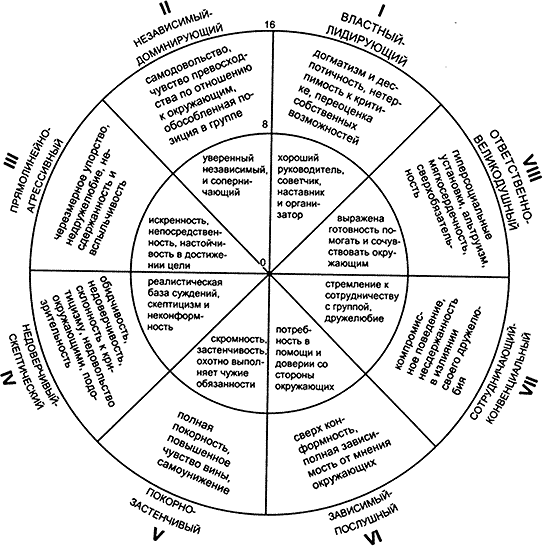 Рисунок 3 Типы отношений с окружающимиПри проведении исследования к данной методике в одном варианте была предъявлена следующая инструкция [Собчик;506]:Вам предлагается список характеристик. Следует внимательно прочесть каждую и решить, соответствует ли она вашему представлению о себе. Если соответствует, то пометьте её в протоколе, если не соответствует – ничего не ставьте. Если нет полной уверенности, крестик не ставьте. Старайтесь быть искренними.Во втором случае была дана другая инструкция:Вам предлагается список характеристик. Следует внимательно прочесть каждую и решить, какими характеристиками Вы бы хотели обладать в идеале. Пометьте выбранные характеристики. Если нет полной уверенности, помечать характеристику не стоит. Старайтесь быть искренними.Обработка результатов осуществляется на трёх этапах.На первом этапе производится подсчет баллов по каждой шкале в соответствии с ключом. Максимальная оценка уровня – 16 баллов, она разделена на четыре степени выраженности отношения (см. Таблица 1)Таблица 2Соотношение баллов и степени выраженности со стилем поведенияНа втором этапе полученные баллы переносятся на диаграмму (см. Рисунок 2), при этом расстояние от центра круга соответствует числу баллов по данной шкале, где минимальное значение — 0, а максимальное — 16. Далее, путём соединения полученных точек, образуется профиль, который отражает представление о личности (для реального «я» и «я» идеального строятся разные диаграммы). Очерченное пространство заштриховывается. 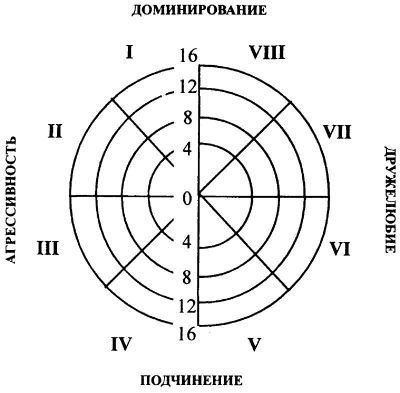 Рисунок 4 Диаграмма данных дмоНа третьем этапе, с помощью специальных формул, в соответствии с ключом, рассчитываются два основных показателя- доминирование и дружелюбие. Кроме того, дополнительно рассчитывается показатель коммуникативность. [Шерхунаева;100]Дополнительно рассчитываются показатели маскулинности и фемининности. [Козлов;198] Также рассчитывается уровень самооценки. Уровень самооценки рассчитывается, как коэффициент ранговой корреляции Спирмена. от -1 до -0,51 соответствуют заниженной самооценкеот -0,5 до 0,5 соответствует адекватной самооценкеот 0,51 до 1 соответствует завешенной самооценкеВ конце проводится интерпретация полученных результатов, анализируются и сопоставляются оценки испытуемым его актуального и идеального образа «Я».Подробней с методикой можно ознакомиться в Приложении Д.2.4. Математические методы обработки и анализа данных.Математическая обработка осуществлялась с помощью программы IBM SPSS Statistics 22Использовались следующие методы:Контент анализКоэффициента корреляции Спирмена Критерий Краскалла- УоллесаГлава 3. Сравнительный анализ результатов исследования социально-психологических особенностей отношения к имени в различных возрастных группах. Для выявления смыслового содержания, вкладываемого в собственное имя, на первом этапе исследования проводился контент анализ письменных ответов анкеты «Отношения к собственному имени».Анализу были подвержены следующие вопросы:Предпочитаемая форма обращенияЗначение собственного имениАссоциации с именемПричины, побудившие родителя дать такое имяОтношение к прозвищуОтношение к собственному имениПри анализе вопроса «предпочитаемая форма обращения» были выделены следующие категории:По имениПо прозвищуПо сокращённой форме имениПо фамилии По имени и отчествуПри анализе значения собственного имени у испытуемых были выделены следующие группы ответов:Не знаю«Перевод» имени, его дословное значениеНегативное значенинПоложительное значениеПри анализе ассоциаций с именем, все ответы были сгруппированы в три группы:Не возникает ассоциацийНегативные ассоциацииПоложительный ассоциацииНейтральные ассоциацииСреди ответов на причины, побудившие родителей дать имя выделились следующие группы:В честь родственниковВ связи с религиозными соображениямиНе знает причиныПонравилось имя, его звучаниеВ соответствии с традициямиВ честь другаПонравилось значение, «перевод» имениВ честь знаменитого носителя имениСреди ответов по отношению к прозвищу выявилось 5 групп:Не имеет прозвищаПрозвище есть, но оно не нравитсяПрозвище есть, оно нравитсяНейтральное отношение к прозвищуПрозвище очень нравитсяСреди ответов изучающего отношение к собственному имени выделились следующие категории ответов:Совсем не нравитсяНе нравитсяНейтральное отношениеНравитсяОчень нравится3.2 Взаимосвязь отношения к имени и самооценки.Взаимосвязь отношения к имени и доверия.Выводы по главе 3.Заключение.Список используемой литературы.Абраменкова В.В. А 16 Социальная психология детства: Учебное пособие. — М.: ПЕР СЭ, 2008. — 431 с.Абраменкова В.В.Социальная психология детства: развитие отношений ребенка в детской субкультуре; Воронеж: Издательство НПО «МОДЭК», 2000г. — 416 с. Абраменкова В.В. Подростковая субкультура как пространство самореализации // Мир психологии. 2008. № 1. С. 175–189.Атлас мира: максимально подробная информация / Руководители проекта: А. Н. Бушнев, А. П. Притворов. — Москва: АСТ, 2017. — С. 52. — 96 с. Бычкова Е. Е. "Имянаречение в детской культуре" Вестник Томского государственного университета, no. 335, 2010, pp. 48-50.Личные имена в прошлом, настоящем, будущем: Проблемы антропонимики: Сб. статей / Отв. ред. В. А. Никонов; Институт этнографии имени Н. Н. Миклухо-Маклая АН СССР. — М.: Наука, 1970. — 344 с.Лотман Ю. М. Мир собственных имен // Лотман Ю. Семиосфера. СПб.: Искусство-СПб, 2000. С. 35-41.Махлина С. Т. Семиотика культуры повседневности. СПб.: Алетейя, 2009. 232 с.Сторублевцева Д. А. Эстетическая природа имени собственного: автореф. дисс. … к. филос. н. М., 2005. 25 с.Скрынникова Людмила Ивановна, Титаренко Инна Николаевна ИМЯ КАК СОЦИОКУЛЬТУРНЫЙ ФЕНОМЕН Исторические, философские, политические и юридические науки, культурология и искусствоведение. Вопросы теории и практики Тамбов: Грамота, 2015. № 11 (61): в 3-х ч. Ч. II. C. 183-186Тарасов Д. Я. Социально-философский анализ феномена имени в русской культуре: автореф. дисс. … к. филос. н. Тверь, 2007. 21 с.Шенкао Г. Х. Имя как социокультурный феномен: автореф. дисс. … д. филос. н. Черкесск, 2002. 35 с.Чурилова Е. "Репрезентация развития самосознания в личных дневниках девушек" Развитие личности, no. 4, 2011, pp. 117-132.Чурилова Е. Е.: Репрезентация самосознания в личных дневниках современных девушек. Монография. Прометей, 2016 г. 148Бодалев А. А.    Восприятие   и   понимание   человека   человеком. — М.: Изд-во Моск. у,н-та, 1982. — 200 сБондаренко Е. Д. «Советские сценарии имянаречения: диалог с традицией» Политическая лингвистика, no. 4, 2013, pp. 166-171.Бычкова Е. Е. «Имянаречение в детской культуре» Вестник Томского государственного университета, no. 335, 2010, pp. 48-50.Вердербер Р., Вердербер К. Психология общения. — СПб.: ПРАЙМ-ЕВРОЗНАК, 2003. — 320 с. Долгова В. И., Кошелева А. А. "Феномен «Я-концепция» подростка" Вестник Челябинского государственного педагогического университета, no. 7, 2016, pp. 139-143. Общая психология. Основные психические явления : учебник и практикум для академического бакалавриата / В. Н. Панферов, А. В. Микляева, П. В. Румянцева, М. С. Андронова ; под ред. В. Н. Панферова, А. В. Микляевой. — М. : Издательство Юрайт, 2018. — 373 с.Психология: Учебное пособие для педагогов / Под ред. В.Н. Панферова. – СПб., 2013Гринев А. В. Личные имена индейцев тлинкитов / А. В. Гринев // Советская этнография. – 1990. – № 5. – С. 132-141.Книжникова З.О. «О семантике имени собственного» Известия Тульского государственного университета. Гуманитарные науки, no. 2, 2009, pp. 237-243.Кудрявцева А.А.. «Имя собственное как объект метафоризации» Вестник Волгоградского государственного университета. Серия 2: Языкознание, vol. 2, no. 1-11, 2010, pp. 55-59. Купрейченко А.Б. Психология доверия и недоверия.— М.: Изд-во «Институт психологии РАН», 2008. -… сЛеонова И. Ю. Предикторы доверия к себе при переходе от подростничества к юности. КАЗАНСКИЙ ПЕДАГОГИЧЕСКИЙ ЖУРНАЛ №6, 2014, 111-121 с.Малаховский К. В. История Новой Зеландии / Под ред. П. И. Пучкова. — М.: Наука, 1981. — 240 с.Мирзоев Г. М. «Имя как важнейшее знаковое средство самоидентификации» Вестник Адыгейского государственного университета. Серия 1: Регионоведение: философия, история, социология, юриспруденция, политология, культурология, no. 1, 2012, pp. 267-275. Мирзоев Г. М. «Имя как важнейшее знаковое средство самоидентификации» Вестник Адыгейского государственного университета. Серия 1: Регионоведение: философия, история, социология, юриспруденция, политология, культурология, no. 1, 2012, pp. 267-275. Мухина В. С. Возрастная психология: феноменология развития, детство, отрочество: Учебник для студ. вузов. - 4-е изд., стереотип. - М.:Издательский центр «Академия», 1999. - 456 сПетровский, Н. А. Предисловие // Словарь русских личных имён. — М.: Советская энциклопедия, 1966. — С. 6—21Реан А.А. «Психология детства» (ред.) - Прайм-Еврознак, 2003. - 349 cСуперанская А. В.  Имя - через века и страны.  Изд. 3-е. - Москва : URSS, 2009. – 188 с.	Суперанская А. В. О русских именах – СПб.: Азбука-классика, 2008. – 304 с.Берков В. П. О передаче исландских собственных имен Unser-Schutz, G. (2014c). “Recent Japanese naming practices and the roe of important others in selecting names.” Conference paper, Anthropology of Japan in Japan, Nagoya, November 29-30.Alford R. D. Naming and identity: a cross-cultural study of personal naming practices. New Haven : HRAF Press, 1988Приложение АКак Вас зовут?Нравится ли Ваше имя?Как бы вы хотели, чтобы к Вам обращались?По имениПо имени и отчествуПо фамилииДругой вариант (напишите какой) Что означает Ваше имя?Какие ассоциации у вас возникают с Вашим имением?Напишите 3 качества, характеризующие Вас и которые, начинаются с первой буквы Вашего имени.1.2.3.Расскажите в честь кого или какого события Вас назвали?Есть ли у вас прозвище в семье и/или в кругу друзей? Как оно появилось? Нравится ли Вам Ваше прозвище?Приложение БИнструкция. Перед Вами перечень жизнезначимых для человека сфер. Отметьте галочкой в пустых клетках, насколько Вы доверяете себе в каждой из перечисленных жизненных сфер. Оценивайте сферы по порядку, не пропуская ни одной из них.Укажите, пожалуйста, Ваши:Пол _________, Возраст _____________, Класс _______Приложение ВИнструкция: Вам будет предложен ряд утверждений. Внимательно прочитайте каждое утверждение и укажите, согласны ли вы  с ним или нет. Я испытываю гордость, когда звучит моё имяa)Да                                 b)  Нет                             c)Затрудняюсь ответитьЕсли мне не понравится форма обращения ко мне, то я сразу поправлю a)Да                                 b)  Нет                             c)Затрудняюсь ответитьЕсли бы у меня была возможность, то я бы поменял своё имяa) Да                                 b)  Нет                             c)Затрудняюсь ответитьМне не раз говорили, что у меня красивое имяa)Да                                 b)  Нет                             c)Затрудняюсь ответитьЯ спокойно/безразлично отношусь к своему имениa)Да                                 b)  Нет                             c)Затрудняюсь ответитьЯ чувствую себя некомфортно, когда меня называют не моим именем       a)Да                                 b)  Нет                             c)Затрудняюсь ответитьЯ чувствую, что моё имя несёт культурную ценность   a)Да                                 b)  Нет                             c)Затрудняюсь ответитьЯ переживаю или расстраиваюсь, когда меня называют не моим именем a)Да                                 b)  Нет                             c)Затрудняюсь ответитьМне больше нравится, когда меня называют уменьшительно-ласкательным именемa)Да                                 b)  Нет                             c)Затрудняюсь ответитьВ компании друзей меня все знают и зовут по прозвищуa)Да                                 b)  Нет                             c)Затрудняюсь ответитьКультура и история моего народа представлена в моём имениa)Да                                 b)  Нет                             c)Затрудняюсь ответитьПриложение ГИнструкция: внимательно прочитайте утверждения и оцените степень своего согласия/ несогласия с каждым утверждением, используя следующую шкалу: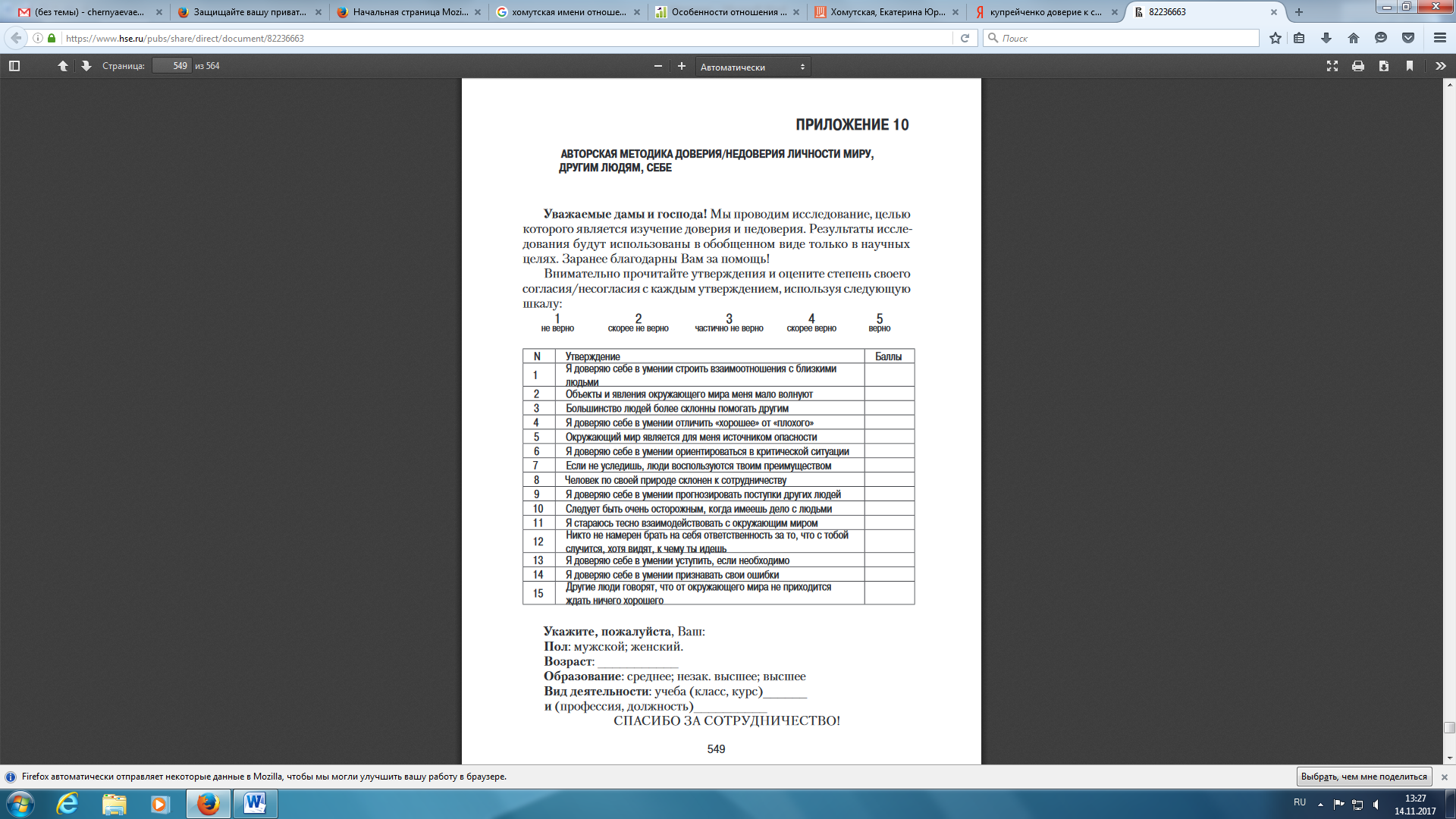 Приложение ДИнструкция: Вам предлагается список характеристик. Следует внимательно прочесть каждую и решить, соответствует ли она вашему представлению о себе. Если соответствует, то пометьте её (подчеркните/ зачеркните/ выделите), если не соответствует – ничего не делайте. Если нет полной уверенности, помечать характеристику не стоит. Старайтесь быть искренними. Другие думают о нем благосклонно Производит впечатление на окружающих Умеет распоряжаться, приказывать Умеет настоять на своем Обладает чувством достоинства Независимый Способен сам позаботиться о себе Может проявлять безразличие Способен быть суровым Строгий, но справедливый Может быть искренним Критичен к другим Любит поплакаться Часто печален Способен проявлять недоверие Часто разочаровывается Способен быть критичным к себе Способен признать свою неправоту Охотно подчиняется Уступчивый Благодарный Восхищающийся, склонный к подражанию Уважительный Ищущий одобрения Способный к сотрудничеству, взаимопомощи Стремится ужиться с другими Дружелюбный, доброжелательный Внимательный, ласковый Деликатный Ободряющий Отзывчивый на призывы о помощи Бескорыстный Способен вызывать восхищение Пользуется у других уважением Обладает талантом руководителя Любит ответственность Уверен в себе Самоуверен, напорист Деловитый, практичный Любит соревноваться Стойкий и упорный, где надо Неумолимый, но беспристрастный Раздражительный Открытый, прямолинейный Не терпит, чтобы им командовали Скептичен На него трудно произвести впечатление Обидчивый, щепетильный Легко смущается Неуверенный в себе Уступчивый Скромный Часто прибегает к помощи других Очень почитает авторитеты Охотно принимает советы Доверчив и стремится радовать других Всегда любезен в обхождении Дорожит мнением окружающих Общительный, уживчивый Добросердечный Добрый, вселяющий уверенность Нежный, мягкосердечный Любит заботиться о других Бескорыстный, щедрый Любит давать советы Производит впечатление значительного человека Начальственно повелительный Властный Хвастливый Надменный и самодовольный Думает только о себе Хитрый, расчетливый Нетерпим к ошибкам других Корыстный Откровенный Часто недружелюбен Озлобленный Жалобщик Ревнивый Долго помнит свои обиды Самобичующийся Застенчивый Безынициативный Кроткий Зависимый, несамостоятельный Любит подчиняться Предоставляет другим принимать решения Легко попадает впросак Легко поддается влиянию друзей Готов довериться любому Благорасположен ко всем без разбора Всем симпатизирует Прощает все Переполнен чрезмерным сочувствием Великодушен, терпим к недостаткам Стремится покровительствовать Стремится к успеху Ожидает восхищения от каждого Распоряжается другими Деспотичный Сноб, судит о людях лишь по рангу и достатку Тщеславный Эгоистичный Холодный, черствый Язвительный, насмешливый Злой, жестокий Часто гневлив Бесчувственный, равнодушный Злопамятный Проникнут духом противоречия Упрямый Недоверчивый, подозрительный Робкий Стыдливый Отличается чрезмерной готовностью подчиняться Мягкотелый Почти никогда никому не возражает Навязчивый Любит, чтобы его опекали Чрезмерно доверчив Стремится сыскать расположение каждого Со всеми соглашается Всегда дружелюбен Любит всех Слишком снисходителен к окружающим Старается утешить каждого Заботится о других в ущерб себе Портит людей чрезмерной добротой Инструкция: Вам предлагается список характеристик. Следует внимательно прочесть каждую и решить, какими бы характеристиками вы хотели обладать в идеале. Если соответствует, то пометьте её (подчеркните/ зачеркните/ выделите), если не соответствует – ничего не делайте. Если нет полной уверенности, помечать характеристику не стоит. Старайтесь быть искренними. Другие думают о нем благосклонно Производит впечатление на окружающих Умеет распоряжаться, приказывать Умеет настоять на своем Обладает чувством достоинства Независимый Способен сам позаботиться о себе Может проявлять безразличие Способен быть суровым Строгий, но справедливый Может быть искренним Критичен к другим Любит поплакаться Часто печален Способен проявлять недоверие Часто разочаровывается Способен быть критичным к себе Способен признать свою неправоту Охотно подчиняется Уступчивый Благодарный Восхищающийся, склонный к подражанию Уважительный Ищущий одобрения Способный к сотрудничеству, взаимопомощи Стремится ужиться с другими Дружелюбный, доброжелательный Внимательный, ласковый Деликатный Ободряющий Отзывчивый на призывы о помощи Бескорыстный Способен вызывать восхищение Пользуется у других уважением Обладает талантом руководителя Любит ответственность Уверен в себе Самоуверен, напорист Деловитый, практичный Любит соревноваться Стойкий и упорный, где надо Неумолимый, но беспристрастный Раздражительный Открытый, прямолинейный Не терпит, чтобы им командовали Скептичен На него трудно произвести впечатление Обидчивый, щепетильный Легко смущается Неуверенный в себе Уступчивый Скромный Часто прибегает к помощи других Очень почитает авторитеты Охотно принимает советы Доверчив и стремится радовать других Всегда любезен в обхождении Дорожит мнением окружающих Общительный, уживчивый Добросердечный Добрый, вселяющий уверенность Нежный, мягкосердечный Любит заботиться о других Бескорыстный, щедрый Любит давать советы Производит впечатление значительного человека Начальственно повелительный Властный Хвастливый Надменный и самодовольный Думает только о себе Хитрый, расчетливый Нетерпим к ошибкам других Корыстный Откровенный Часто недружелюбен Озлобленный Жалобщик Ревнивый Долго помнит свои обиды Самобичующийся Застенчивый Безынициативный Кроткий Зависимый, несамостоятельный Любит подчиняться Предоставляет другим принимать решения Легко попадает впросак Легко поддается влиянию друзей Готов довериться любому Благорасположен ко всем без разбора Всем симпатизирует Прощает все Переполнен чрезмерным сочувствием Великодушен, терпим к недостаткам Стремится покровительствовать Стремится к успеху Ожидает восхищения от каждого Распоряжается другими Деспотичный Сноб, судит о людях лишь по рангу и достатку Тщеславный Эгоистичный Холодный, черствый Язвительный, насмешливый Злой, жестокий Часто гневлив Бесчувственный, равнодушный Злопамятный Проникнут духом противоречия Упрямый Недоверчивый, подозрительный Робкий Стыдливый Отличается чрезмерной готовностью подчиняться Мягкотелый Почти никогда никому не возражает Навязчивый Любит, чтобы его опекали Чрезмерно доверчив Стремится сыскать расположение каждого Со всеми соглашается Всегда дружелюбен Любит всех Слишком снисходителен к окружающим Старается утешить каждого Заботится о других в ущерб себе Портит людей чрезмерной добротой НародИнформация, которую несёт в себе имя.Особенности именаречения.Дополнительные функцииПлемена МаориОписание события/ природное явление/ качества, которые родители хотят видеть в ребёнке.Первое имя давалось после рождения. Наречение именем сопровождалось ритуалом. Второе — после инициации, также в результате ритуала. Третье — после смерти отца.Второе имя подчёркивает принадлежность к роду.
Так как имена давались во время ритуала считалось, что сами духи одобряют имя. Индейцы Тлинкиты1)принадлежность к роду 2) пол и возраст3) социальный статус 4) особенности и личные качества человека 5) наличие у нарекаемого детей.Типы имён:1)Родовое имя2) Детское прозвище3) Прозвище взрослого 4)Текнонимическое имя5) «Потлачное» имяРоль имени могла менятьсяПотлачное почётное имя показывало принадлежность к знати.Имя показывало принадлежность к роду.ЯпонияРазную информацию от погодных явлений до отношения к ребёнку.Имя составляется родителями из разных разрешённых знаков. Традиционно содержит две и более части. Редкое имя формирует у ребёнка понятие собственной исключительности.ИспанияРелигиозная информация (почитаемый святой или ребёнок мог родиться в именины святого)Имя выбирается согласно церковным и семейным традициями.Имя подчёркивает религиозность семьи носителя. ИсландияЯвления природы, названия животных, растений.Имя выбирается из списка разрешённых имён.Имя используется, как средство сохранения культурной идентичностиДревняя РусьЧерты характера, особенности внешности, описания флоры и фауны и т.д.Существовало домашнее и социальное имя.Подчёркивается особенность человека, род его деятельности.Имена из династии Рюриковичей подчёркивали статус носителя.Россия до Октябрьской революцииТрадиционно преобладали христианские имена. Имя давалось во время таинства крещенияПодчёркивается религиозность носителя.Прозвища подчёркивали исключительные особенности человека.Современная РоссияЛюбая информация.Имя может нести в себе черту, которую родитель хочет видеть в ребёнке.Имя может даться в соответствии с религиозными и семейными традициями. Имя даётся при рождении.Часто даются имена, которые красиво звучат и не наделяются смыслом.БаллыСтепень выраженностиПоведение0-4 балла низкая выраженность:адаптивное поведение5-8 баллов умеренная выраженность:адаптивное поведение9-12 баллов высокая выраженность:экстремальное поведение13-16 баллов экстремальная выраженность:до патологии поведение№Сферы жизнедеятельностиПолностью доверяю себеСкорее доверяю себеДоверяю себе частичноНе доверяю себе частичноСкорее не доверяю себеПолностью не доверяю себе1В учебной деятельности2В интеллектуальной деятельности3В решении бытовых проблем4В умении строить взаимоотношения с друзьями5В умении строить взаимоотношения с учениками младших классов6В умении строить взаимоотношения с учителями7В умении строить взаимоотношения в семье8В умении строить взаимоотношения с маленькими детьми9В умении строить взаимоотношения с родителями10В умении нравится представителям противоположного пола11В умении интересно провести досуг.№УтверждениеБаллы1Я доверяю себе в умении строить взаимоотношения с близкими людьми2Объекты и явления окружающего мира меня мало волнуют3Большинство людей более склонны помогать другим4Я доверяю себе в умении отличить «хорошее» от «плохого»5Окружающий мир является для меня источником опасности6Я доверяю себе в умении ориентироваться в критической ситуации7Если не уследишь, люди воспользуются твоим преимуществом8Человек по своей природе склонен к сотрудничеству9Я доверяю себе в умении прогнозировать поступки других людей10Следует быть очень осторожным, когда имеешь дело с людьми11Я стараюсь тесно взаимодействовать с окружающим миром12Никто не намерен брать на себя ответственность за то, что с тобой случится, хотя видят, к чему ты идёшь13Я доверяю себе в умении уступить, если необходимо14Я доверяю себе в умении признавать свои ошибки15Другие люди говорят, что от окружающего мира не приходится ждать ничего хорошего